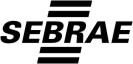 PROCESSO SELETIVO DE BOLSISTAS – CNPQ E SEBRAE/PE EDITAL 01/2016 – 2ª CONVOCAÇÃO.DIVULGAÇÃO DO RESULTADO FINAL.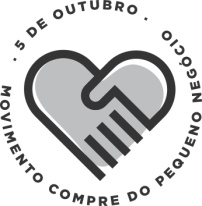 O SEBRAE/PE - Serviço de Apoio às Micro e Pequenas Empresas de Pernambuco, com sede na Rua Tabaiares, 360, Ilha do Retiro, Recife - PE, e o Conselho Nacional de Desenvolvimento Científico e Tecnológico (CNPq), tornam público o resultado final do processo seletivo do Programa ALI – AGENTES LOCAIS DE INOVAÇÃO, em consonância com o “Acordo de Cooperação Técnica nº 55/2014” firmado entre o CNPq e o SEBRAE. O aprovado foi o candidato: Charles Ulises de Montreuil Carmona - CPF:  024.050.347-35 – O qual está sendo, neste ato convocado para aceite da Bolsa Orientador EXP-SA e Termo de Compromisso. Ficam fazendo parte do Cadastro Reserva, os seguintes candidatos pela ordem de classificação: 1º Henrique Cesar Muzzio de Paiva Barroso - CPF: 398.365.413-49 – 2º José Gilson de Almeida Teixeira Filho - CPF:  035.163.974-89 e 3º: João Paulo Barbosa dos Santos - CPF:  036.005.694-65.Unidade de Soluções Empresariais e Credenciados.O SEBRAE/PE - Serviço de Apoio às Micro e Pequenas Empresas de Pernambuco, com sede na Rua Tabaiares, 360, Ilha do Retiro, Recife - PE, e o Conselho Nacional de Desenvolvimento Científico e Tecnológico (CNPq), tornam público o resultado final do processo seletivo do Programa ALI – AGENTES LOCAIS DE INOVAÇÃO, em consonância com o “Acordo de Cooperação Técnica nº 55/2014” firmado entre o CNPq e o SEBRAE. O aprovado foi o candidato: Charles Ulises de Montreuil Carmona - CPF:  024.050.347-35 – O qual está sendo, neste ato convocado para aceite da Bolsa Orientador EXP-SA e Termo de Compromisso. Ficam fazendo parte do Cadastro Reserva, os seguintes candidatos pela ordem de classificação: 1º Henrique Cesar Muzzio de Paiva Barroso - CPF: 398.365.413-49 – 2º José Gilson de Almeida Teixeira Filho - CPF:  035.163.974-89 e 3º: João Paulo Barbosa dos Santos - CPF:  036.005.694-65.Unidade de Soluções Empresariais e Credenciados.O SEBRAE/PE - Serviço de Apoio às Micro e Pequenas Empresas de Pernambuco, com sede na Rua Tabaiares, 360, Ilha do Retiro, Recife - PE, e o Conselho Nacional de Desenvolvimento Científico e Tecnológico (CNPq), tornam público o resultado final do processo seletivo do Programa ALI – AGENTES LOCAIS DE INOVAÇÃO, em consonância com o “Acordo de Cooperação Técnica nº 55/2014” firmado entre o CNPq e o SEBRAE. O aprovado foi o candidato: Charles Ulises de Montreuil Carmona - CPF:  024.050.347-35 – O qual está sendo, neste ato convocado para aceite da Bolsa Orientador EXP-SA e Termo de Compromisso. Ficam fazendo parte do Cadastro Reserva, os seguintes candidatos pela ordem de classificação: 1º Henrique Cesar Muzzio de Paiva Barroso - CPF: 398.365.413-49 – 2º José Gilson de Almeida Teixeira Filho - CPF:  035.163.974-89 e 3º: João Paulo Barbosa dos Santos - CPF:  036.005.694-65.Unidade de Soluções Empresariais e Credenciados.